ตัวอย่าง ปก CDขนาดปก CD  	กว้าง  5 นิ้ว	สูง   4.6  นิ้ว
ชื่อโครงงาน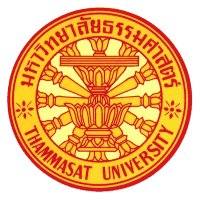 โดยนายชื่อ  นามสกุลนางสาวชื่อ  นามสกุลโครงงานนี้เป็นส่วนหนึ่งของการศึกษาตามหลักสูตร
วิศวกรรมศาสตรบัณฑิต  สาขาวิชาวิศวกรรมโยธาและการบริหารหารก่อสร้าง
คณะวิศวกรรมศาสตร์  มหาวิทยาลัยธรรมศาสตร์
ปีการศึกษา 25xx
ลิขสิทธิ์ของมหาวิทยาลัยธรรมศาสตร์